MASTER  di I livello in“Miglioramento ed Innovazione Continui dei Processi, Prodotti e Servizi  	- (Excellere) - A.A.2017/2018		ALLEGATO 1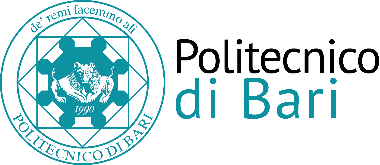 DOMANDA DI AMMISSIONEAl Magnifico RettorePolitecnico di BariDirezione Gestione Risorse e Servizi IstituzionaliSettore Ricerca e relazioni InternazionaliUfficio Post-LaureamVia Amendola 126/B70126 BariIl/La sottoscritto/a (Nome e Cognome)  __________________________________________________CF_______________________________________________________________________________nato a ________________________________________________________________(___________)Il _______________________________e residente in_______________________________________  _________(_________) via______________________________________________C.A.P.________Telefono_______/______________Fax_________/___________mobile_________________________e-mail personale (in mancanza, e-mail di riferimento)________________________________________PEC (se disponibile)__________________________________________________________________□domicilio in Italia (barrare solo per gli stranieri residenti all’estero)_____________________________Città ______________(_______) Via_____________________________________________________ in possesso del seguente titolo  di studio universitario:_________________________________________________________________________________________________________________________conseguito il giorno:__________________________________________________________________presso l’Università/Istituto _____________________________________________________________ con la votazione di  ____________________________ ______________________________________CHIEDE DI ESSERE AMMESSO/A AL MASTER di I livello in  Miglioramento ed Innovazione Continui dei Processi, Prodotti e Servizi  - EXCELLERE - attivato dal Politecnico di Bari per  per l' A.A. 2016/2017.A tal fine, allega alla presente:Fotocopia di un documento d’identità valido, debitamente sottoscritto e leggibile (Carta d’Identità –  Patente Auto - Passaporto);Fotocopia del Codice Fiscale;Autocertificazione del titolo universitario conseguito (ALL.2) Curriculum vitae et studiorum (ALL.3);Il/La  sottoscritto/a dichiara inoltre □ di aver fatto richiesta di borsa di studio INPS – Gestione Dipendenti pubblici□ di non fatto richiesta di borsa di studio INPS – Gestione Dipendenti pubbliciIl /La sottoscritto/a dichiara di aver letto e di approvare in ogni suo punto il Bando/Avviso di selezione per l’ ammissione al suddetto Corso di Master, di essere in possesso di tutti i requisiti ivi previsti e di essere consapevole che, ai sensi del D.Lgs. 445/2000, il rilascio di dichiarazioni false o incomplete costituisce un reato penale.Il/La sottoscritto/a dichiara inoltre   di dare il proprio consenso per l’uso, la comunicazione e la diffusione dei propri dati personali esclusivamente per i trattamenti relativi all’espletamento delle procedure connesse al suddetto Corso di Master. LUOGO E DATA                                                                    FIRMA______________________________Allegato 2Al Politecnico di BariDICHIARAZIONE SOSTITUTIVA DI CERTIFICAZIONETITOLO DI STUDIO CON ESAMI(artt. 45 e 46 D.P.R. 445 del 28.12.2000 come modificato dall'art. 15 comma 1 della Legge 12 novembre 2011, n. 183)Il/la sottoscritto/a ______________________________________________________________________________(cognome) (nome)nato/a a _________________________________________________ (_______) il _____________(luogo) 	(prov.)residente a ________________________ (_______) in Via_______________________ n. _____(luogo)	(prov.) 		(indirizzo)consapevole che in caso di dichiarazione mendace sarà punito ai sensi del Codice Penale secondo quanto prescritto dall'art. 76 del succitato D.P.R. 445/2000 e che, qualora dal controllo effettuato emerga la non veridicità del contenuto di taluna delle dichiarazioni rese, decadrà dai benefici conseguenti al provvedimento eventualmente emanato sulla base della dichiarazione non veritiera (art. 75 D.P.R. 445/2000).Sotto la propria responsabilità, DICHIARADI AVER CONSEGUITO:      Laurea Triennale in ___________________________________________________________________________in data ______________ presso l’Università di ___________________________________con punti _____ su _____ (lode SI / NO)durata legale del Corso ______________________________________________________e(barrare alternativamente) Laurea specialistica/magistrale in: ___________________________________________________________________________(Denominazione Corso di Laurea) della classe: ______Laurea dell'ordinamento ante/ex D.M. 509/1999 in: ___________________________________________________________________________(Denominazione Corso di Laurea) equiparata alle lauree magistrali della classe LM ________ Titolo accademico di secondo livello in: ___________________________________________________________________________Titolo accademico conseguito all’estero (Master’s degree, Master of Science etc..) in: ___________________________________________________________________________in data ______________ presso l’Università di _______________________________________con punti _____ su _____ (lode SI / NO)durata legale del Corso __________________________________________________________DICHIARA INOLTRE DI AVER SUPERATO I SEGUENTI ESAMI E/O LE SEGUENTI ATTIVITÀ FORMATIVE:Dichiara inoltre di essere informato, ai sensi e per gli effetti di cui all'art. 13 del D. Lgs. 30 giugno 2003, n. 196, che i dati personali raccolti saranno trattati, anche con strumenti informatici, esclusivamente nell'ambito del procedimento per il quale la presente dichiarazione viene resa  Data________________Firma del  candidato (per esteso e leggibile) __________________         Allegato 3                                         Dichiarazione resa ai sensi degli artt. 46 e 47 DPR N. 445/2000Il sottoscritto dichiara di essere informato, ai sensi del d.lgs. n.196/2003, che i dati personali raccolti saranno trattati anche con strumenti informatici esclusivamente nell’ambito del procedimento per il quale la presente dichiarazione viene resa.	                                                                           Il dichiarante[luogo],li [GG/MM/AAAA]		___________________________	             Esami(relativi a Laurea triennale/Magistrale/ specialistica/V.O.)Esami(relativi a Laurea triennale/Magistrale/ specialistica/V.O.)Settorescientificodisciplinarese previstoCFU se previsti Voto(su 30 o su __ )Data------/------------/------------/------------/------------/------------/------------/------------/------------/------------/------------/------------/------------/------------/------------/------------/------------/------------/------------/------------/------------/------------/------------/------------/------------/------------/------------/------------/------------/------------/------------/------------/------------/------------/------------/------------/------------/-------Formato europeo per il curriculum vitae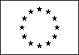 Informazioni personaliNome[Cognome, Nome, e, se pertinente, altri nomi ]Indirizzo[ Numero civico, strada o piazza, codice postale, città, paese ]TelefonoFaxE-mailNazionalitàData di nascita[ Giorno, mese, anno ]Esperienza lavorativa• Date (da – a) [ Iniziare con le informazioni più recenti ed elencare separatamente ciascun impiego pertinente ricoperto. ]• Nome e indirizzo del datore di lavoro• Tipo di azienda o settore• Tipo di impiego• Principali mansioni e responsabilitàIstruzione e formazione• Date (da – a)[ Iniziare con le informazioni più recenti ed elencare separatamente ciascun corso pertinente frequentato con successo. ]• Nome e tipo di istituto di istruzione o formazione• Principali materie / abilità professionali oggetto dello studio• Qualifica conseguita• Livello nella classificazione nazionale (se pertinente)Capacità e competenze personaliAcquisite nel corso della vita e della carriera ma non necessariamente riconosciute da certificati e diplomi ufficiali.Madrelingua[ Indicare la madrelingua ]Altre lingua[ Indicare la lingua ]• Capacità di lettura[ Indicare il livello: eccellente, buono, elementare. ]• Capacità di scrittura[ Indicare il livello: eccellente, buono, elementare. ]• Capacità di espressione orale[ Indicare il livello: eccellente, buono, elementare. ]Capacità e competenze relazionaliVivere e lavorare con altre persone, in ambiente multiculturale, occupando posti in cui la comunicazione è importante e in situazioni in cui è essenziale lavorare in squadra (ad es. cultura e sport), ecc.[ Descrivere tali competenze e indicare dove sono state acquisite. ]Capacità e competenze organizzative  Ad es. coordinamento e amministrazione di persone, progetti, bilanci; sul posto di lavoro, in attività di volontariato (ad es. cultura e sport), a casa, ecc.Capacità e competenze tecnicheCon computer, attrezzature specifiche, macchinari, ecc.[ Descrivere tali competenze e indicare dove sono state acquisite. ]Capacità e competenze artisticheMusica, scrittura, disegno ecc.[ Descrivere tali competenze e indicare dove sono state acquisite. ]Altre capacità e competenzeCompetenze non precedentemente indicate.[ Descrivere tali competenze e indicare dove sono state acquisite. ]Patente o patentiUlteriori informazioni[ Inserire qui ogni altra informazione pertinente, ad esempio persone di riferimento, referenze ecc. ]Allegati[ Se del caso, enumerare gli allegati al CV. ]